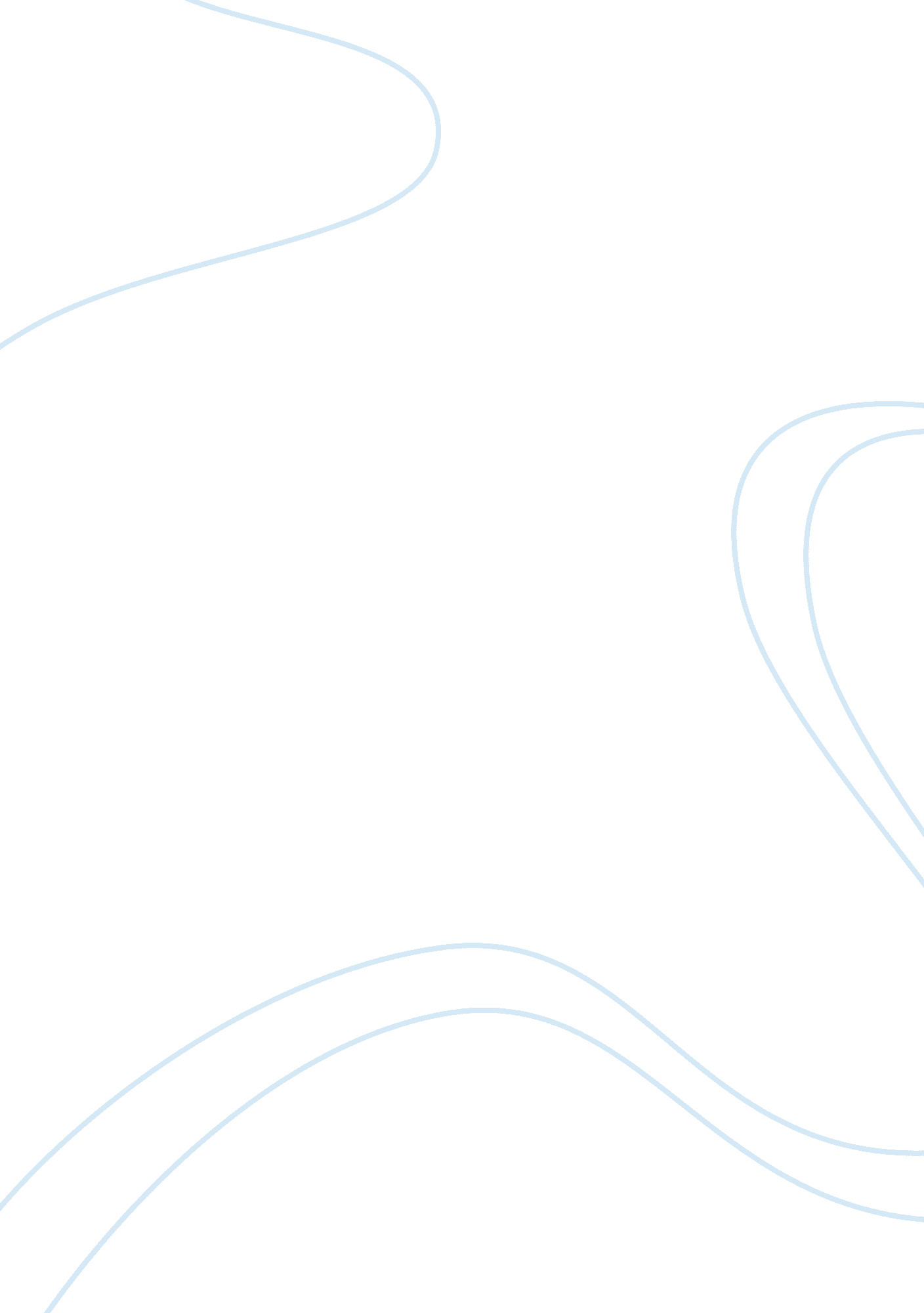 An understanding the strategic management business essayBusiness, Industries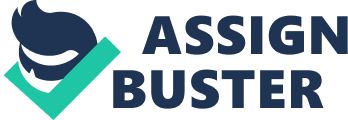 The organisational civilization is refers to under certain societal and economic conditions which is formed through societal pattern and to all members to follow the common sense, construct of value, business morality, behavior criterion and standard of the amount of. The organisational civilization is an intangible assets of a company, person besides call it as the spirit of a company. The organisational civilization is non merely transcript others ‘ actions or merely for demoing off. Organizational civilization represents the developing way of a company and the concluding end of the company nearing to. Organizational civilization is a flag of a company to external environment and to internal it is a centripetal force. So an endeavor genuinely valuable, attractive, got things can distribute down, it is the enterprise civilization. Organizational civilization is indispensable to a company. one company without organisational civilization seems like the faith without religion. In this modern and filled with competition society, companies ‘ competition are equal to the companies ‘ civilization competition. Whatever we do non hold on the edifice of organisational civilization, enterprise civilization is truly exists in the endeavor. The behaviour of people believing wont, if non serious attempts to catch, they form the unhealthy civilization it will hold negative impacts on the company in a short clip. The article below is devoted to elaborate organisational civilization in the strategic direction procedure. On the footing of theoretical analysis of the organisational civilization ‘ s map elements and influence. The organisational dramas an of import function in a company, it influence the scheme of a company. On the contrary, the organisational civilization needs to accommodate the modern market and scheme. Merely the organisational civilization and scheme have a good combination so can lend a batch to the company. ( ideas. repec. 2009 ) Definition of organisational civilization. Kotter ‘ s said: “ the corporate civilization is normally average values and patterns that shared across all groups in a house, at least within senior direction. ” ( Kotter 2007 ) Still can understand from Heerden ‘ s article: : “ Culture has been referred to as a system of values and norms that are shared among a group of people that when taken together represent a design for life. ” ( Heerden 2008 ) . Can see from the theory that organisational civilization for is important for each company ; the organisational culturecan find the organisation success or failure. If the organisation has the adaptative company civilization, which is correspond to their developments. It will bring forth positive impacts in their day-to-day operation ; can assist the company earn more benefits and effectivity. A company ‘ s civilization is composed of its traditions and imposts. The organisational civilization is a set of symbols, rites and myths, they put the company ‘ s values and beliefs are transmitted to the endeavor staff. These spring was scarce and abstract construct put on flesh, induing them with life. The company organisational civilization can understand as a regulation that the company will follow whatever they do. The manufacturer and the direction have in common ideals and beliefs, values and norms of behaviour, all the employees may work to accomplish it seek to be fitted with their company civilization. In 2008 China, most of the mill for bring forthing the milk or milchigs was exposed to add the illegal additive — – Melamine in their merchandises to better protein content. There was a company named ‘ WeiGang ‘ which was a dairy company. Quality Supervision Group did n’t happen the linear among all batches of their merchandises. when the journalist interview the director of this company and inquire why excessively many mills were found utilizing the linear and your company did n’t follow the latent regulations? ‘ the director replied: “ in our company we believe nutrient industry is the bosom industry, we ne’er use any illegal additive to better the quality of the merchandises, we need to be responsible for our clients. From this interview of this dairy company director we can see WeiGang beef up its company norm, they regard it as a bosom industry, all employees ever bear in head the endeavor criterions whatever they do they make retrieve they are responsible for their clients. That is why they did n’t utilize Melamine into their merchandises. ( Nanjing Morning Post 2008 ) What is strategic direction? Strategic direction is understood as a procedure of information and decision-making, which is supported by the direction maps of planning, organisation, motive and control. It is intend to impact on cardinal concern issues, company ‘ s endurance and development. Select the appropriate concern countries and merchandises harmonizing to alterations in the environment, resources and strength to organize their ain nucleus fight. During day-to-day concern activities integrate the current resources and advantages to set up a suited developing way for the company. ( Mfiles. 2012 ) Equally far as I am concerned, strategic direction is focused on the one manus to planetary operations, peculiarly sensitive domains of activity, which due to its singularity is important for the whole company. In footings of the whole company. Once the company needs to acquire the competitory advantages, they should find the range of the company ‘ s development. Merely by to the full understanding the company can work out a favourable scheme for the development of the company Relationship between organisational civilization and strategic direction Martensen ‘ s article said that: “ If the company does non hold the needed supporting civilization to transport out the activities connected to schemes and programs, they will rarely be successfully implemented. “ ( Martensen 1999 ) If a company without organisational civilization will non accomplish a large success. Just presuming that, all the staff merely plants and gets the wage. They do n’t care about what is traveling on to the company. They lack of a squad spirit. And the direction ever altering the developing waies has no ends to accomplish. This sort of company will non accomplish a large success because they do non hold a organisational civilization and squad spirit. If the leader of the company know the organisational civilization really good and do some scheme which is correspond to the organisational civilization so most likely that the company will be successful because they find a right way to develop the company. Organizational civilization reflects on strategic direction, and strategic direction depends the Organizational civilization, they have a synergistic relationship, influence ; restrict and advance each other. Necessitate to take actions and do some corrections in different times and different developmental phases. Once the company determines the scheme they need to look into whether it is match with the current organisational cultureand cultural inclination, do them Common tolerance, common coordination. Merely in this manner the company can hold a sustainable development ( Csustan. 2012 )Why organisational civilization is of import? Organizational civilization is one necessary portion of a company. The first-class organisational civilization can make a good concern environment which bettering their cultural achievement and the moral criterions. It can organize coherence, centripetal force and binding, the formation of endeavor to develop indispensable religious power and moral norms, so that endeavors can bring forth positive consequence, make the enterprise resources sensible constellation, thereby heightening the fight of endeavors, to specifically about the map of enterprise civilization. Organizational civilization is perchance the cardinal factor finding an organisation ‘ s capacity, effectivity, and length of service. It besides contributes significantly to the organisation ‘ s trade name image and trade name promise. Organizational Culture creates energy and impulse. The organisation will profit from the energy and make a new impulse for success. The chart below is the analysis of the map of the organisational civilization to a company. 